Oprawa MIZAR LED (nie objęta przetargiem)Dane techniczne do zaprojektowania linii kablowej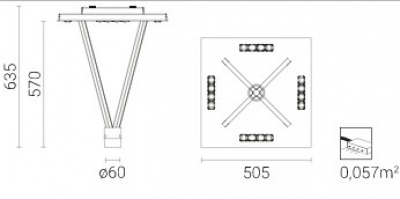 Zastosowanie: otoczenie budynków biurowych, parki, ciągi pieszych, parkingi
Montaż: bezpośrednio na słupie z zakończeniem ø60 x 80mm
Stopień ochrony: IP 66 dla części optycznej i układu zasilającego

Materiał: stop aluminium, anodowany
Kolor: inox / grafitowy
Układ optyczny: soczewka PMMA
Liczba diod: 16 dla 48W, 36W
Przewidywany czas eksploatacji: L90F10 - 50 000h, L80F20 - 100 000h
CRI: >70 dla 5000K, 4000K; >80 dla 3500K
Współczynnik korekcyjny S/P: 1,8 dla 5000K; 1,45 dla 3500K; 1,55 dla 4000K
Częstotliwość napięcia zasilania: 50 - 60Hz
Współczynnik mocy: ≥0.95
Prąd rozruchowy: 46A / 250µs dla 48W, 36WKodNazwaMoc LEDMoc 
oprawyTemperatura 
barwowaStrumeń
oprawyEfektywność 
świetlnaWaga 
netto214432/3 MIZAR LED 36 36W 42W 3500K 4250lm 101lm/W 9,2kg 214432/4 MIZAR LED 36 36W 42W 4000K 4400lm 105lm/W 9,2kg 214432/6 MIZAR LED 36 36W 42W 5000K 4600lm 110lm/W 9,2kg 214433/3 MIZAR LED 48 48W 55W 3500K 5700lm 104lm/W 9,2kg 214433/4 MIZAR LED 48 48W 55W 4000K 5900lm 107lm/W 9,2kg 214433/6 MIZAR LED 48 48W 55W 5000K 6200lm 112lm/W 9,2kg 